AYTEN ÇOŞKUN           OLCAY ALAGÖZ           KEZBAN GÜNEL                 ÖZGE HİZALOĞLU               TANER BİTGEN   3/ A Sın Öğrt.                  3 / B Sın Öğrt.               3 / C Sın Öğrt.                       3 / D Sın Öğrt.                       3 / E Sın Öğrt.                                                 ENES SERT                  BAHAR DEDE            DURAN KENDİRCİ3/ F Sın Öğrt.                   3 / G Sın Öğrt.                3 / H Sın Öğrt.                       ABDURRAHMAN KAÇMAZOkul MüdürüDERSİN ADIDERSİN ADIDERSİN ADIDERSİN ADIDERSİN ADIDERSİN ADIDERSİN ADITÜRKÇESINIFSINIFSINIFSINIFSINIFSINIFSINIFTEMA  ADI VE NOTEMA  ADI VE NOTEMA  ADI VE NOTEMA  ADI VE NOTEMA  ADI VE NOTEMA  ADI VE NOTEMA  ADI VE NOBİREY VE TOPLUM 1.TEMAİŞLENECEK METİNİŞLENECEK METİNİŞLENECEK METİNİŞLENECEK METİNİŞLENECEK METİNİŞLENECEK METİNİŞLENECEK METİNSON PİŞMANLIKSÜRESÜRESÜRESÜRESÜRESÜRESÜRE8 DERS SAATİKAZANIMLARDİNLEME/İZLEMEDİNLEME/İZLEMEDİNLEME/İZLEMET.3.1.3. Dinlediği/izlediği metni ana hatlarıyla anlatır.T.3.1.4. Dinlediklerinde/izlediklerinde geçen, bilmediği kelimelerin anlamını tahmin eder.T.3.1.12. Dinleme stratejilerini uygular.T.3.1.3. Dinlediği/izlediği metni ana hatlarıyla anlatır.T.3.1.4. Dinlediklerinde/izlediklerinde geçen, bilmediği kelimelerin anlamını tahmin eder.T.3.1.12. Dinleme stratejilerini uygular.T.3.1.3. Dinlediği/izlediği metni ana hatlarıyla anlatır.T.3.1.4. Dinlediklerinde/izlediklerinde geçen, bilmediği kelimelerin anlamını tahmin eder.T.3.1.12. Dinleme stratejilerini uygular.T.3.1.3. Dinlediği/izlediği metni ana hatlarıyla anlatır.T.3.1.4. Dinlediklerinde/izlediklerinde geçen, bilmediği kelimelerin anlamını tahmin eder.T.3.1.12. Dinleme stratejilerini uygular.KAZANIMLARKONUŞMAKONUŞMAKONUŞMAT.3.2.3. Çerçevesi belirli bir konu hakkında konuşur. T.3.2.4. Konuşma stratejilerini uygular.T.3.2.3. Çerçevesi belirli bir konu hakkında konuşur. T.3.2.4. Konuşma stratejilerini uygular.T.3.2.3. Çerçevesi belirli bir konu hakkında konuşur. T.3.2.4. Konuşma stratejilerini uygular.T.3.2.3. Çerçevesi belirli bir konu hakkında konuşur. T.3.2.4. Konuşma stratejilerini uygular.KAZANIMLAROKUMAOKUMAAkıcı OkumaT.3.3.2. Noktalama işaretlerine dikkat ederek okur. T.3.3.3. Vurgu, tonlama ve telaffuza dikkat ederek okur. T.3.3.6. Okuma stratejilerini uygular.T.3.3.2. Noktalama işaretlerine dikkat ederek okur. T.3.3.3. Vurgu, tonlama ve telaffuza dikkat ederek okur. T.3.3.6. Okuma stratejilerini uygular.T.3.3.2. Noktalama işaretlerine dikkat ederek okur. T.3.3.3. Vurgu, tonlama ve telaffuza dikkat ederek okur. T.3.3.6. Okuma stratejilerini uygular.T.3.3.2. Noktalama işaretlerine dikkat ederek okur. T.3.3.3. Vurgu, tonlama ve telaffuza dikkat ederek okur. T.3.3.6. Okuma stratejilerini uygular.KAZANIMLAROKUMAOKUMASöz VarlığıT.3.3.7. Görselden/görsellerden hareketle bilmediği kelimelerin anlamlarını tahmin eder.T.3.3.9. Kelimelerin eş anlamlılarını bulur.T.3.3.7. Görselden/görsellerden hareketle bilmediği kelimelerin anlamlarını tahmin eder.T.3.3.9. Kelimelerin eş anlamlılarını bulur.T.3.3.7. Görselden/görsellerden hareketle bilmediği kelimelerin anlamlarını tahmin eder.T.3.3.9. Kelimelerin eş anlamlılarını bulur.T.3.3.7. Görselden/görsellerden hareketle bilmediği kelimelerin anlamlarını tahmin eder.T.3.3.9. Kelimelerin eş anlamlılarını bulur.KAZANIMLAROKUMAOKUMAAnlamaT.3.3.14. Okuduğu metnin konusunu belirler.T.3.3.15. Metnin ana fikri/ana duygusunu belirler. T.3.3.16. Okuduğu metinle ilgili soruları cevaplar.T.3.3.17. Metinle ilgili sorular sorar.T.3.3.18. Okuduğu metindeki hikâye unsurlarını belirler. T.3.3.19. Okuduğu metnin içeriğine uygun başlık/başlıklar belirler.T.3.3.14. Okuduğu metnin konusunu belirler.T.3.3.15. Metnin ana fikri/ana duygusunu belirler. T.3.3.16. Okuduğu metinle ilgili soruları cevaplar.T.3.3.17. Metinle ilgili sorular sorar.T.3.3.18. Okuduğu metindeki hikâye unsurlarını belirler. T.3.3.19. Okuduğu metnin içeriğine uygun başlık/başlıklar belirler.T.3.3.14. Okuduğu metnin konusunu belirler.T.3.3.15. Metnin ana fikri/ana duygusunu belirler. T.3.3.16. Okuduğu metinle ilgili soruları cevaplar.T.3.3.17. Metinle ilgili sorular sorar.T.3.3.18. Okuduğu metindeki hikâye unsurlarını belirler. T.3.3.19. Okuduğu metnin içeriğine uygun başlık/başlıklar belirler.T.3.3.14. Okuduğu metnin konusunu belirler.T.3.3.15. Metnin ana fikri/ana duygusunu belirler. T.3.3.16. Okuduğu metinle ilgili soruları cevaplar.T.3.3.17. Metinle ilgili sorular sorar.T.3.3.18. Okuduğu metindeki hikâye unsurlarını belirler. T.3.3.19. Okuduğu metnin içeriğine uygun başlık/başlıklar belirler.KAZANIMLARYAZMAYAZMAYAZMAT.3.4.13. Harfleri yapısal özelliklerine uygun yazar.T.3.4.17. Yazma stratejilerini uygular.T.3.4.13. Harfleri yapısal özelliklerine uygun yazar.T.3.4.17. Yazma stratejilerini uygular.T.3.4.13. Harfleri yapısal özelliklerine uygun yazar.T.3.4.17. Yazma stratejilerini uygular.T.3.4.13. Harfleri yapısal özelliklerine uygun yazar.T.3.4.17. Yazma stratejilerini uygular.ÖĞRETME-ÖĞRENME YÖNTEM VE TEKNİKLERİÖĞRETME-ÖĞRENME YÖNTEM VE TEKNİKLERİÖĞRETME-ÖĞRENME YÖNTEM VE TEKNİKLERİÖĞRETME-ÖĞRENME YÖNTEM VE TEKNİKLERİProblem Çözme, Soru-Cevap, Anlatım, Canlandırma, Tartışma, Drama, Rol Oynama, Beyin Fırtınası GözlemProblem Çözme, Soru-Cevap, Anlatım, Canlandırma, Tartışma, Drama, Rol Oynama, Beyin Fırtınası GözlemProblem Çözme, Soru-Cevap, Anlatım, Canlandırma, Tartışma, Drama, Rol Oynama, Beyin Fırtınası GözlemProblem Çözme, Soru-Cevap, Anlatım, Canlandırma, Tartışma, Drama, Rol Oynama, Beyin Fırtınası GözlemKULLANILAN EĞİTİM TEKNOLOJİLERİ, ARAÇ-GEREÇLERKULLANILAN EĞİTİM TEKNOLOJİLERİ, ARAÇ-GEREÇLERKULLANILAN EĞİTİM TEKNOLOJİLERİ, ARAÇ-GEREÇLERKULLANILAN EĞİTİM TEKNOLOJİLERİ, ARAÇ-GEREÇLERBilgisayar, projeksiyon, internet, ders kitabı, kuru boyalarBilgisayar, projeksiyon, internet, ders kitabı, kuru boyalarBilgisayar, projeksiyon, internet, ders kitabı, kuru boyalarBilgisayar, projeksiyon, internet, ders kitabı, kuru boyalarİŞLENİŞİŞLENİŞTürkçe ders kitabı 18.ve 19. Sayfada yer alan “SON PİŞMANLIK” metni hazırlık çalışmaları bölümünde yer alan sorularla derse giriş yapılır. Metin bir kez öğrencilere sessiz okutulur. Daha sonra noktalama işaretlerine uygun olarak tarafımdan sesli olarak okunur. İki öğrenciye sesli olarak okutulur. Okuma esnasında okuma kurallarına uymalarına dikkat edilir.Türkçe ders kitabı 18.ve 19. Sayfada yer alan “SON PİŞMANLIK” metni hazırlık çalışmaları bölümünde yer alan sorularla derse giriş yapılır. Metin bir kez öğrencilere sessiz okutulur. Daha sonra noktalama işaretlerine uygun olarak tarafımdan sesli olarak okunur. İki öğrenciye sesli olarak okutulur. Okuma esnasında okuma kurallarına uymalarına dikkat edilir.Türkçe ders kitabı 18.ve 19. Sayfada yer alan “SON PİŞMANLIK” metni hazırlık çalışmaları bölümünde yer alan sorularla derse giriş yapılır. Metin bir kez öğrencilere sessiz okutulur. Daha sonra noktalama işaretlerine uygun olarak tarafımdan sesli olarak okunur. İki öğrenciye sesli olarak okutulur. Okuma esnasında okuma kurallarına uymalarına dikkat edilir.Türkçe ders kitabı 18.ve 19. Sayfada yer alan “SON PİŞMANLIK” metni hazırlık çalışmaları bölümünde yer alan sorularla derse giriş yapılır. Metin bir kez öğrencilere sessiz okutulur. Daha sonra noktalama işaretlerine uygun olarak tarafımdan sesli olarak okunur. İki öğrenciye sesli olarak okutulur. Okuma esnasında okuma kurallarına uymalarına dikkat edilir.Türkçe ders kitabı 18.ve 19. Sayfada yer alan “SON PİŞMANLIK” metni hazırlık çalışmaları bölümünde yer alan sorularla derse giriş yapılır. Metin bir kez öğrencilere sessiz okutulur. Daha sonra noktalama işaretlerine uygun olarak tarafımdan sesli olarak okunur. İki öğrenciye sesli olarak okutulur. Okuma esnasında okuma kurallarına uymalarına dikkat edilir.Türkçe ders kitabı 18.ve 19. Sayfada yer alan “SON PİŞMANLIK” metni hazırlık çalışmaları bölümünde yer alan sorularla derse giriş yapılır. Metin bir kez öğrencilere sessiz okutulur. Daha sonra noktalama işaretlerine uygun olarak tarafımdan sesli olarak okunur. İki öğrenciye sesli olarak okutulur. Okuma esnasında okuma kurallarına uymalarına dikkat edilir.İŞLENİŞİŞLENİŞ1.Etkinlik:1.Etkinlik:1.Etkinlik:“inşaat, usta, patron” kelimelerinin  anlamları tahmin edilir. Anlamları sözlükten bulunarak cümle içinde kullanılır ve yeni öğrendiği kelimeler sözlük defterine ekletilir.“inşaat, usta, patron” kelimelerinin  anlamları tahmin edilir. Anlamları sözlükten bulunarak cümle içinde kullanılır ve yeni öğrendiği kelimeler sözlük defterine ekletilir.“inşaat, usta, patron” kelimelerinin  anlamları tahmin edilir. Anlamları sözlükten bulunarak cümle içinde kullanılır ve yeni öğrendiği kelimeler sözlük defterine ekletilir.İŞLENİŞİŞLENİŞ2.Etkinlik:2.Etkinlik:2.Etkinlik:Sorular  metne göre cevaplandırılır.Sorular  metne göre cevaplandırılır.Sorular  metne göre cevaplandırılır.İŞLENİŞİŞLENİŞ3.Etkinlik:3.Etkinlik:3.Etkinlik:Metnin konusunu ve ana fikrini belirlemeye yönelik çalışmalar yapılır.Metnin konusunu ve ana fikrini belirlemeye yönelik çalışmalar yapılır.Metnin konusunu ve ana fikrini belirlemeye yönelik çalışmalar yapılır.İŞLENİŞİŞLENİŞ4.Etkinlik:4.Etkinlik:4.Etkinlik:Metne uygun iki başlık belirlenir.Metne uygun iki başlık belirlenir.Metne uygun iki başlık belirlenir.İŞLENİŞİŞLENİŞ5.Etkinlik:5.Etkinlik:5.Etkinlik:Okuduğumuz metinden hareketle iki soru yazdırılıp  arkadaşlarına sordurulur.Okuduğumuz metinden hareketle iki soru yazdırılıp  arkadaşlarına sordurulur.Okuduğumuz metinden hareketle iki soru yazdırılıp  arkadaşlarına sordurulur.İŞLENİŞİŞLENİŞ6.Etkinlik:6.Etkinlik:6.Etkinlik:Hikâye unsurlarını belirlemeye yönelik çalışmalar yapılır.Hikâye unsurlarını belirlemeye yönelik çalışmalar yapılır.Hikâye unsurlarını belirlemeye yönelik çalışmalar yapılır.İŞLENİŞİŞLENİŞ7.Etkinlik:7.Etkinlik:7.Etkinlik:“Başkası için yaptığımız bir işi kendi işimiz gibi yapmak neden önemlidir?” sözüyle ilgili düşünceleri dinlenir..“Başkası için yaptığımız bir işi kendi işimiz gibi yapmak neden önemlidir?” sözüyle ilgili düşünceleri dinlenir..“Başkası için yaptığımız bir işi kendi işimiz gibi yapmak neden önemlidir?” sözüyle ilgili düşünceleri dinlenir..İŞLENİŞİŞLENİŞ8.Etkinlik:8.Etkinlik:8.Etkinlik:Kitabımızın bölümlerini tanıyalım. Etkinliği uygulanacak.Kitabımızın bölümlerini tanıyalım. Etkinliği uygulanacak.Kitabımızın bölümlerini tanıyalım. Etkinliği uygulanacak.İŞLENİŞİŞLENİŞ9.Etkinlik:9.Etkinlik:9.Etkinlik:Kelimeleri eş anlamlılarıyla örnekteki gibi eşleştirmeleri sağlanmalıdır.Kelimeleri eş anlamlılarıyla örnekteki gibi eşleştirmeleri sağlanmalıdır.Kelimeleri eş anlamlılarıyla örnekteki gibi eşleştirmeleri sağlanmalıdır.İŞLENİŞİŞLENİŞ10.Etkinlik:10.Etkinlik:10.Etkinlik:Alfabemiz büyük harflerle yazdırılır.Alfabemiz büyük harflerle yazdırılır.Alfabemiz büyük harflerle yazdırılır.İŞLENİŞİŞLENİŞ11.Etkinlik:11.Etkinlik:11.Etkinlik:Onuncu  etkinlikte numaralandırılmış harfleri kullanarak şifrelenmiş kelimeleri bulunurOnuncu  etkinlikte numaralandırılmış harfleri kullanarak şifrelenmiş kelimeleri bulunurOnuncu  etkinlikte numaralandırılmış harfleri kullanarak şifrelenmiş kelimeleri bulunurİŞLENİŞİŞLENİŞDEĞERLENDİRMEDEĞERLENDİRMEDEĞERLENDİRMEDEĞERLENDİRMEDEĞERLENDİRMEDEĞERLENDİRMEEtkinliklerin işlenişi sırasında kazanımları gerçekleştirme durumu değerlendirilecektir.Etkinliklerin işlenişi sırasında kazanımları gerçekleştirme durumu değerlendirilecektir.DERS MATEMATİKSÜRE40 + 40 + 40SINIF KONUM.3.1.1. DOĞAL SAYILAR  (Basamak Değeri)KazanımlarM.3.1.1.3. Üç basamaklı doğal sayıların basamak adlarını, basamaklarındaki rakamların basamak değerlerini belirler.Öğrenme-öğretme Yöntem ve teknikleriAnlatım, dinleme, soru-cevap, inceleme, problem çözme,  tümden gelim, tüme varım, uygulamaKullanılan eğitim Teknolojileri araç ve gereçlerYazı Tahtası, abaküs, ders kitabı, ders defteri, Onluk taban blokları vbÖĞRENME-ÖĞRETME SÜRECİÖĞRENME-ÖĞRETME SÜRECİDikkat Çekme Öğretme-Öğrenme Etkinlikleri -Derse Geçiş Bireysel Öğrenme Etkinlikleri Grupla Öğrenme Etkinlikleri Dikkat Çekme Öğretme-Öğrenme Etkinlikleri -Derse Geçiş Bireysel Öğrenme Etkinlikleri Grupla Öğrenme Etkinlikleri 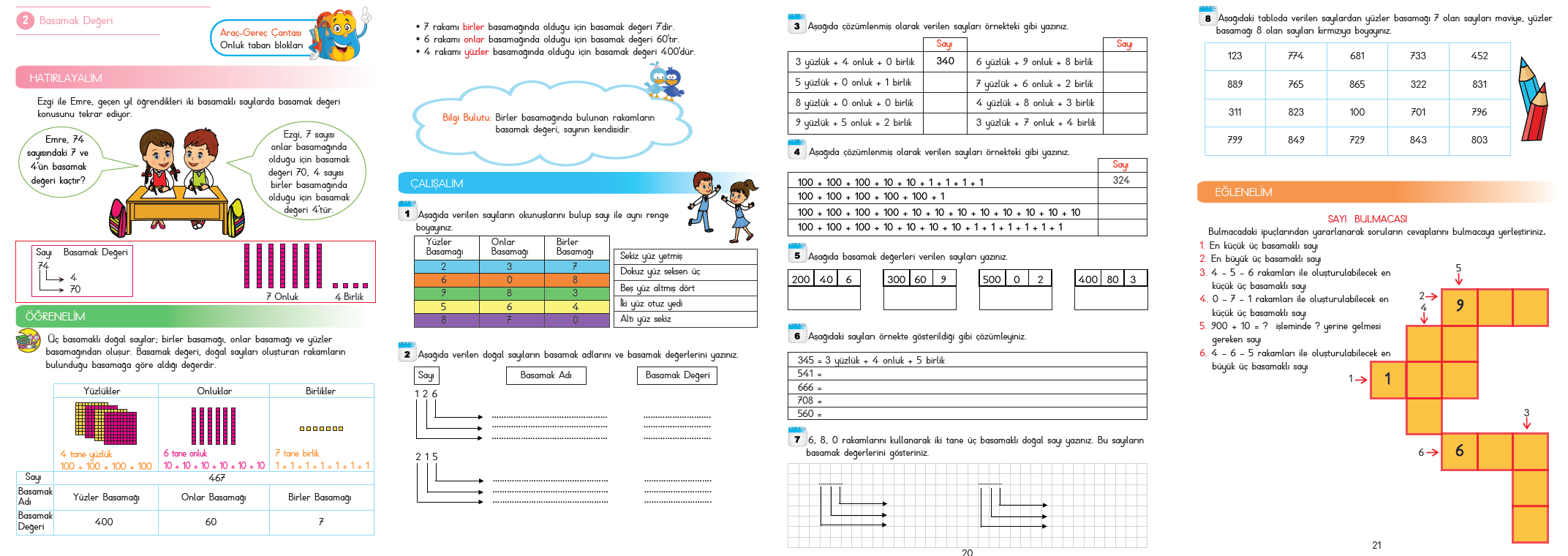 Konuyla ilgili çalışma kâğıtlarıyla konu pekiştirilir. Yapılan çalışmalar tarafımdan kontrol edilir.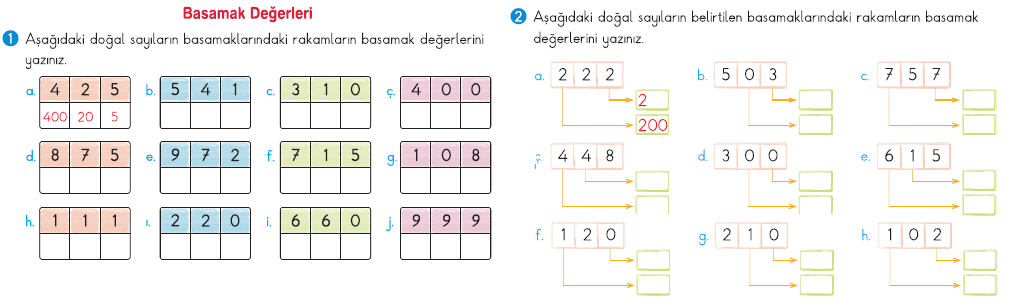 Konuyla ilgili çalışma kâğıtlarıyla konu pekiştirilir. Yapılan çalışmalar tarafımdan kontrol edilir.ÖzetBasamak değeri, doğal sayıları oluşturan rakamların bulunduğu basamağa göre aldığı değer olduğu belirtilir.Değerlendirme:Ders Kitabı sayfa 20 ve .21 deki “ÇALIŞALIM”  ile değerlendirme yapılır.AçıklamalarDERS MATEMATİKSÜRE40 + 40 + 40SINIF KONUM.3.1.1. DOĞAL SAYILAR  (Yuvarlama)KazanımlarM.3.1.1.4. En çok üç basamaklı doğal sayıları en yakın onluğa ya da yüzlüğe yuvarlar.Öğrenme-öğretme Yöntem ve teknikleriAnlatım, dinleme, soru-cevap, inceleme, problem çözme,  tümden gelim, tüme varım, uygulamaKullanılan eğitim Teknolojileri araç ve gereçlerYazı Tahtası, abaküs, ders kitabı, ders defteri, Onluk taban blokları vbÖĞRENME-ÖĞRETME SÜRECİÖĞRENME-ÖĞRETME SÜRECİDikkat Çekme Öğretme-Öğrenme Etkinlikleri -Derse Geçiş Bireysel Öğrenme Etkinlikleri Grupla Öğrenme Etkinlikleri Dikkat Çekme Öğretme-Öğrenme Etkinlikleri -Derse Geçiş Bireysel Öğrenme Etkinlikleri Grupla Öğrenme Etkinlikleri 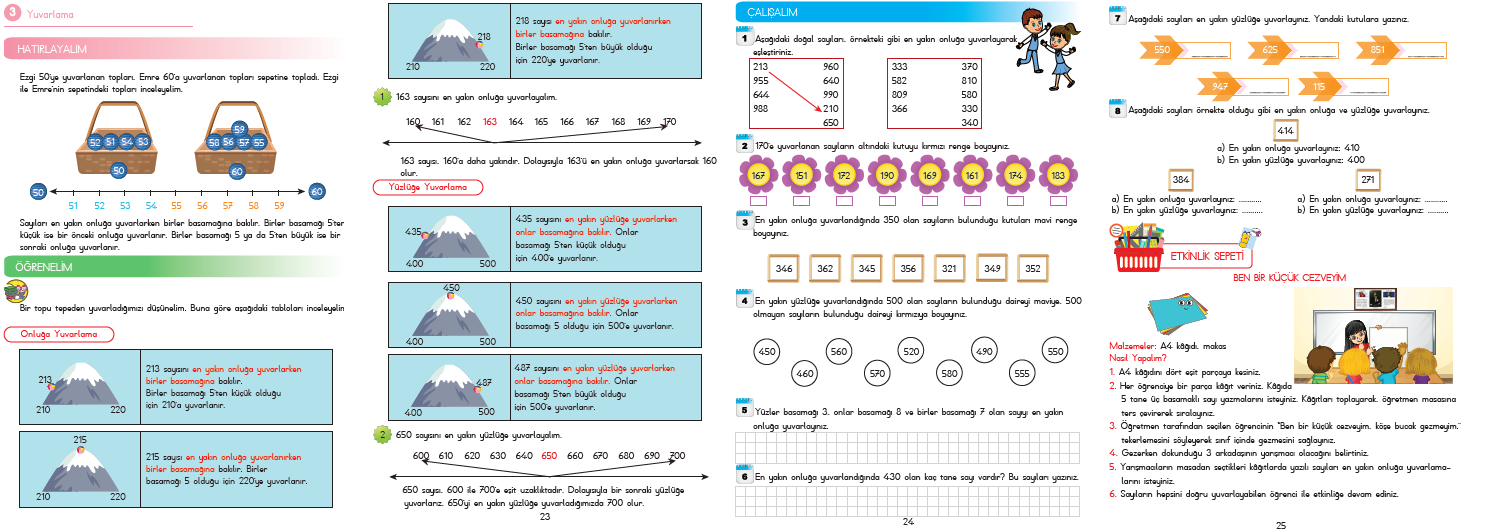 Konuyla ilgili çalışma kâğıtlarıyla konu pekiştirilir. Yapılan çalışmalar tarafımdan kontrol edilir.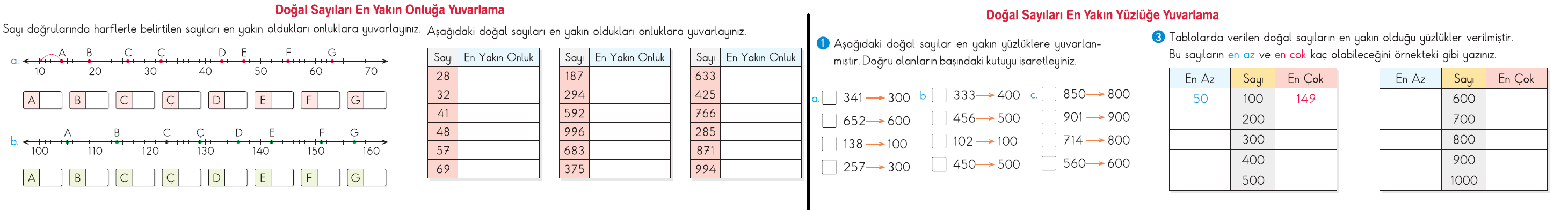 Konuyla ilgili çalışma kâğıtlarıyla konu pekiştirilir. Yapılan çalışmalar tarafımdan kontrol edilir.ÖzetBirler basamağında 1,2,3,4 olan sayılar alt onluğa, 5,6,7,8,9 olan sayılar üst onluğa yuvarlanır. Son iki basamağı 50 den küçük olan sayılar alt yüzlüğe, 50 de büyük olan sayılar üst yüzlüğe yuvarlanırDeğerlendirme:Ders Kitabı sayfa 24 ve .25 deki “ÇALIŞALIM”  ile değerlendirme yapılır.AçıklamalarDERS HAYAT BİLGİSİSÜRE40 +40+40SINIF 3/A –3/B – 3/C –3/D – 3/E-3F-3G-3HKonuOKULUMUZDA HAYAT (Davranışlarımız Hepimizi Etkiler)KazanımlarHB.3.1.2. Davranışlarının kendisini ve arkadaşlarını nasıl etkilediğini fark eder.Öğrenme-öğretme Yöntem ve teknikleriAnlatım-Tüme varım-tümdengelim- Grup tartışması-Gösteri-Soru yanıt- Örnek olay-Beyin fırtınası-Kullanılan eğitim Teknolojileri araç ve gereçlerHayat Bilgisi Ders Kitabımız –Bilgisayar-Projeksiyon-İnternet SiteleriÖĞRENME-ÖĞRETME SÜRECİDikkat Çekme Öğretme-Öğrenme Etkinlikleri -Derse GeçişÖĞRENME-ÖĞRETME SÜRECİDikkat Çekme Öğretme-Öğrenme Etkinlikleri -Derse Geçiş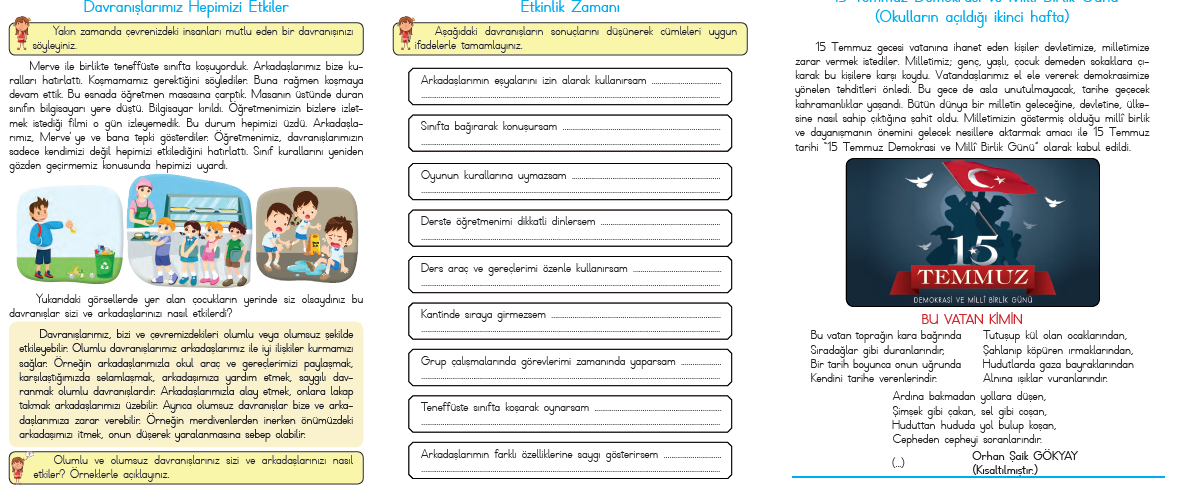 Konu ile ilgili çalışma ve etkinlik kağıtları ile pekiştirme çalışmaları yapılır.Konu ile ilgili çalışma ve etkinlik kağıtları ile pekiştirme çalışmaları yapılır.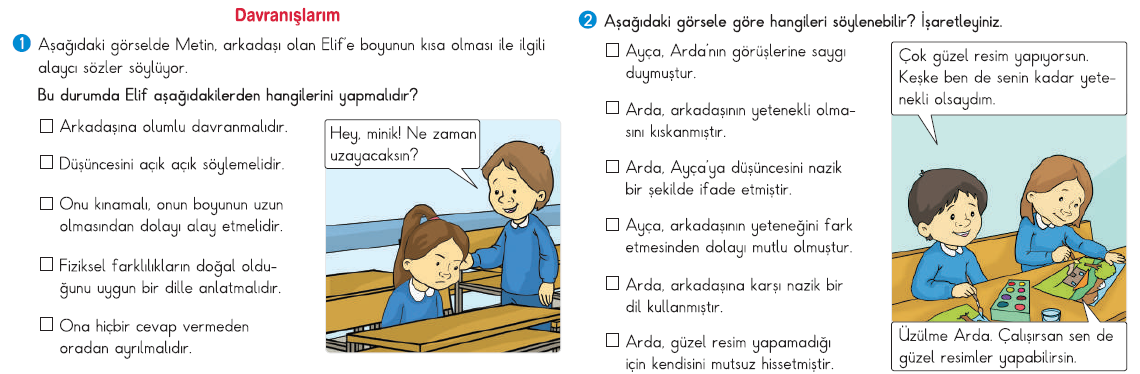 ÖzetDavranışlarımız, bizi ve çevremizdekileri olumlu veya olumsuz şekilde etkileyebilir. Olumlu davranışlarımız arkadaşlarımız ile iyi ilişkiler kurmamızı sağlar. Arkadaşlarımızla alay etmek, onlara lakap takmak arkadaşlarımızı üzebilir. Ayrıca olumsuz davranışlar bize ve arkadaşlarımıza zarar verebilir.Değerlendirme:Olumlu ve olumsuz davranışlarınız sizi ve arkadaşlarınızı nasıl etkiler?AçıklamalarOlumlu veya olumsuz davranışlar sergilemesinin, bireysel yaşamına ve arkadaşlarıyla ilişkilerine etkisi üzerinde durulur.DersDersDersDersDersFEN BİLİMLERİFEN BİLİMLERİFEN BİLİMLERİFEN BİLİMLERİSınıfSınıfSınıfSınıfSınıf3/A –3/B – 3/C –3/D – 3/E – 3F – 3G – 3H3/A –3/B – 3/C –3/D – 3/E – 3F – 3G – 3H3/A –3/B – 3/C –3/D – 3/E – 3F – 3G – 3H3/A –3/B – 3/C –3/D – 3/E – 3F – 3G – 3HSüreSüreSüreSüreSüre6 ders saati6 ders saati6 ders saati6 ders saatiÖğrenme AlanıÖğrenme AlanıÖğrenme AlanıÖğrenme AlanıÖğrenme AlanıGezegenimizi TanıyalımGezegenimizi TanıyalımGezegenimizi TanıyalımGezegenimizi TanıyalımAlt Öğrenme AlanıAlt Öğrenme AlanıAlt Öğrenme AlanıAlt Öğrenme AlanıAlt Öğrenme AlanıDünya’nın YapısıDünya’nın YapısıDünya’nın YapısıDünya’nın YapısıKazanımlarKazanımlarKazanımlarKazanımlarKazanımlarF.3.1.2.1. Dünya’nın yüzeyinde karaların ve suların yer aldığını kavrar.F.3.1.2.2. Dünya’da etrafımızı saran bir hava katmanının bulunduğunu açıklar.F.3.1.2.3. Dünya yüzeyindeki kara ve suların kapladığı alanları model üzerinde karşılaştırır.F.3.1.2.1. Dünya’nın yüzeyinde karaların ve suların yer aldığını kavrar.F.3.1.2.2. Dünya’da etrafımızı saran bir hava katmanının bulunduğunu açıklar.F.3.1.2.3. Dünya yüzeyindeki kara ve suların kapladığı alanları model üzerinde karşılaştırır.F.3.1.2.1. Dünya’nın yüzeyinde karaların ve suların yer aldığını kavrar.F.3.1.2.2. Dünya’da etrafımızı saran bir hava katmanının bulunduğunu açıklar.F.3.1.2.3. Dünya yüzeyindeki kara ve suların kapladığı alanları model üzerinde karşılaştırır.F.3.1.2.1. Dünya’nın yüzeyinde karaların ve suların yer aldığını kavrar.F.3.1.2.2. Dünya’da etrafımızı saran bir hava katmanının bulunduğunu açıklar.F.3.1.2.3. Dünya yüzeyindeki kara ve suların kapladığı alanları model üzerinde karşılaştırır.Öğrenme-Öğretme Yöntem Ve TeknikleriÖğrenme-Öğretme Yöntem Ve TeknikleriÖğrenme-Öğretme Yöntem Ve TeknikleriÖğrenme-Öğretme Yöntem Ve TeknikleriÖğrenme-Öğretme Yöntem Ve TeknikleriAnlatım, dinleme, soru-cevap, deney, araştırma, inceleme, uygulama.Anlatım, dinleme, soru-cevap, deney, araştırma, inceleme, uygulama.Anlatım, dinleme, soru-cevap, deney, araştırma, inceleme, uygulama.Anlatım, dinleme, soru-cevap, deney, araştırma, inceleme, uygulama.Kullanılan Eğitim Teknolojileri Araç Ve GereçlerKullanılan Eğitim Teknolojileri Araç Ve GereçlerKullanılan Eğitim Teknolojileri Araç Ve GereçlerKullanılan Eğitim Teknolojileri Araç Ve GereçlerKullanılan Eğitim Teknolojileri Araç Ve GereçlerDers kitabı ve yardımcı kitaplar, Güncel yayınlar, Resim ve fotoğraflar, bilgisayar, dünya modeli , Oyun hamuru , balonDers kitabı ve yardımcı kitaplar, Güncel yayınlar, Resim ve fotoğraflar, bilgisayar, dünya modeli , Oyun hamuru , balonDers kitabı ve yardımcı kitaplar, Güncel yayınlar, Resim ve fotoğraflar, bilgisayar, dünya modeli , Oyun hamuru , balonDers kitabı ve yardımcı kitaplar, Güncel yayınlar, Resim ve fotoğraflar, bilgisayar, dünya modeli , Oyun hamuru , balonDers Alanı                   Ders Alanı                   Ders Alanı                   Ders Alanı                   Ders Alanı                   SınıfSınıfSınıfSınıfÖĞRENME-ÖĞRETME SÜRECİDikkat Çekme Öğretme-Öğrenme Etkinlikleri -Derse GeçişÖĞRENME-ÖĞRETME SÜRECİDikkat Çekme Öğretme-Öğrenme Etkinlikleri -Derse GeçişÖĞRENME-ÖĞRETME SÜRECİDikkat Çekme Öğretme-Öğrenme Etkinlikleri -Derse GeçişÖĞRENME-ÖĞRETME SÜRECİDikkat Çekme Öğretme-Öğrenme Etkinlikleri -Derse GeçişÖĞRENME-ÖĞRETME SÜRECİDikkat Çekme Öğretme-Öğrenme Etkinlikleri -Derse GeçişÖĞRENME-ÖĞRETME SÜRECİDikkat Çekme Öğretme-Öğrenme Etkinlikleri -Derse GeçişÖĞRENME-ÖĞRETME SÜRECİDikkat Çekme Öğretme-Öğrenme Etkinlikleri -Derse GeçişÖĞRENME-ÖĞRETME SÜRECİDikkat Çekme Öğretme-Öğrenme Etkinlikleri -Derse GeçişÖĞRENME-ÖĞRETME SÜRECİDikkat Çekme Öğretme-Öğrenme Etkinlikleri -Derse GeçişUzaydan çekilen fotoğraflarda Dünya’nın büyük bir kısmının mavi görülmesinin sebebi nedir? Hazırlık sorusu ile derse giriş yapılır. Ders kitabı 24, 25. 26. 27. sayfalardaki görseller incelenir bilgilendirici metinler okutulur.Konu ile ilgili olarak EBA üzerinden çeşitli video ve animasyonlar izletilir.Konu özeti deftere yazdırılırDers kitabı 26.sayfadaki  “Karalar Ve Sular” ve 27 sayfadaki “Sönen Balonla Serinleyelim”  deneyleri bireysel etkinlik olarak yapılır. Ders kitabı 28. ve 29. Sayfadaki “Neler Öğrendik?” çalışmaları yapılır.Ders kitabı 30. ve 31. Sayfadaki “DRAMA SAATİ”  grup etkinliği olarak yapılır.Sayfa 32,33,34 Ünite değerlendirme soruları yapılırUzaydan çekilen fotoğraflarda Dünya’nın büyük bir kısmının mavi görülmesinin sebebi nedir? Hazırlık sorusu ile derse giriş yapılır. Ders kitabı 24, 25. 26. 27. sayfalardaki görseller incelenir bilgilendirici metinler okutulur.Konu ile ilgili olarak EBA üzerinden çeşitli video ve animasyonlar izletilir.Konu özeti deftere yazdırılırDers kitabı 26.sayfadaki  “Karalar Ve Sular” ve 27 sayfadaki “Sönen Balonla Serinleyelim”  deneyleri bireysel etkinlik olarak yapılır. Ders kitabı 28. ve 29. Sayfadaki “Neler Öğrendik?” çalışmaları yapılır.Ders kitabı 30. ve 31. Sayfadaki “DRAMA SAATİ”  grup etkinliği olarak yapılır.Sayfa 32,33,34 Ünite değerlendirme soruları yapılırUzaydan çekilen fotoğraflarda Dünya’nın büyük bir kısmının mavi görülmesinin sebebi nedir? Hazırlık sorusu ile derse giriş yapılır. Ders kitabı 24, 25. 26. 27. sayfalardaki görseller incelenir bilgilendirici metinler okutulur.Konu ile ilgili olarak EBA üzerinden çeşitli video ve animasyonlar izletilir.Konu özeti deftere yazdırılırDers kitabı 26.sayfadaki  “Karalar Ve Sular” ve 27 sayfadaki “Sönen Balonla Serinleyelim”  deneyleri bireysel etkinlik olarak yapılır. Ders kitabı 28. ve 29. Sayfadaki “Neler Öğrendik?” çalışmaları yapılır.Ders kitabı 30. ve 31. Sayfadaki “DRAMA SAATİ”  grup etkinliği olarak yapılır.Sayfa 32,33,34 Ünite değerlendirme soruları yapılırUzaydan çekilen fotoğraflarda Dünya’nın büyük bir kısmının mavi görülmesinin sebebi nedir? Hazırlık sorusu ile derse giriş yapılır. Ders kitabı 24, 25. 26. 27. sayfalardaki görseller incelenir bilgilendirici metinler okutulur.Konu ile ilgili olarak EBA üzerinden çeşitli video ve animasyonlar izletilir.Konu özeti deftere yazdırılırDers kitabı 26.sayfadaki  “Karalar Ve Sular” ve 27 sayfadaki “Sönen Balonla Serinleyelim”  deneyleri bireysel etkinlik olarak yapılır. Ders kitabı 28. ve 29. Sayfadaki “Neler Öğrendik?” çalışmaları yapılır.Ders kitabı 30. ve 31. Sayfadaki “DRAMA SAATİ”  grup etkinliği olarak yapılır.Sayfa 32,33,34 Ünite değerlendirme soruları yapılırUzaydan çekilen fotoğraflarda Dünya’nın büyük bir kısmının mavi görülmesinin sebebi nedir? Hazırlık sorusu ile derse giriş yapılır. Ders kitabı 24, 25. 26. 27. sayfalardaki görseller incelenir bilgilendirici metinler okutulur.Konu ile ilgili olarak EBA üzerinden çeşitli video ve animasyonlar izletilir.Konu özeti deftere yazdırılırDers kitabı 26.sayfadaki  “Karalar Ve Sular” ve 27 sayfadaki “Sönen Balonla Serinleyelim”  deneyleri bireysel etkinlik olarak yapılır. Ders kitabı 28. ve 29. Sayfadaki “Neler Öğrendik?” çalışmaları yapılır.Ders kitabı 30. ve 31. Sayfadaki “DRAMA SAATİ”  grup etkinliği olarak yapılır.Sayfa 32,33,34 Ünite değerlendirme soruları yapılırUzaydan çekilen fotoğraflarda Dünya’nın büyük bir kısmının mavi görülmesinin sebebi nedir? Hazırlık sorusu ile derse giriş yapılır. Ders kitabı 24, 25. 26. 27. sayfalardaki görseller incelenir bilgilendirici metinler okutulur.Konu ile ilgili olarak EBA üzerinden çeşitli video ve animasyonlar izletilir.Konu özeti deftere yazdırılırDers kitabı 26.sayfadaki  “Karalar Ve Sular” ve 27 sayfadaki “Sönen Balonla Serinleyelim”  deneyleri bireysel etkinlik olarak yapılır. Ders kitabı 28. ve 29. Sayfadaki “Neler Öğrendik?” çalışmaları yapılır.Ders kitabı 30. ve 31. Sayfadaki “DRAMA SAATİ”  grup etkinliği olarak yapılır.Sayfa 32,33,34 Ünite değerlendirme soruları yapılırUzaydan çekilen fotoğraflarda Dünya’nın büyük bir kısmının mavi görülmesinin sebebi nedir? Hazırlık sorusu ile derse giriş yapılır. Ders kitabı 24, 25. 26. 27. sayfalardaki görseller incelenir bilgilendirici metinler okutulur.Konu ile ilgili olarak EBA üzerinden çeşitli video ve animasyonlar izletilir.Konu özeti deftere yazdırılırDers kitabı 26.sayfadaki  “Karalar Ve Sular” ve 27 sayfadaki “Sönen Balonla Serinleyelim”  deneyleri bireysel etkinlik olarak yapılır. Ders kitabı 28. ve 29. Sayfadaki “Neler Öğrendik?” çalışmaları yapılır.Ders kitabı 30. ve 31. Sayfadaki “DRAMA SAATİ”  grup etkinliği olarak yapılır.Sayfa 32,33,34 Ünite değerlendirme soruları yapılırUzaydan çekilen fotoğraflarda Dünya’nın büyük bir kısmının mavi görülmesinin sebebi nedir? Hazırlık sorusu ile derse giriş yapılır. Ders kitabı 24, 25. 26. 27. sayfalardaki görseller incelenir bilgilendirici metinler okutulur.Konu ile ilgili olarak EBA üzerinden çeşitli video ve animasyonlar izletilir.Konu özeti deftere yazdırılırDers kitabı 26.sayfadaki  “Karalar Ve Sular” ve 27 sayfadaki “Sönen Balonla Serinleyelim”  deneyleri bireysel etkinlik olarak yapılır. Ders kitabı 28. ve 29. Sayfadaki “Neler Öğrendik?” çalışmaları yapılır.Ders kitabı 30. ve 31. Sayfadaki “DRAMA SAATİ”  grup etkinliği olarak yapılır.Sayfa 32,33,34 Ünite değerlendirme soruları yapılırUzaydan çekilen fotoğraflarda Dünya’nın büyük bir kısmının mavi görülmesinin sebebi nedir? Hazırlık sorusu ile derse giriş yapılır. Ders kitabı 24, 25. 26. 27. sayfalardaki görseller incelenir bilgilendirici metinler okutulur.Konu ile ilgili olarak EBA üzerinden çeşitli video ve animasyonlar izletilir.Konu özeti deftere yazdırılırDers kitabı 26.sayfadaki  “Karalar Ve Sular” ve 27 sayfadaki “Sönen Balonla Serinleyelim”  deneyleri bireysel etkinlik olarak yapılır. Ders kitabı 28. ve 29. Sayfadaki “Neler Öğrendik?” çalışmaları yapılır.Ders kitabı 30. ve 31. Sayfadaki “DRAMA SAATİ”  grup etkinliği olarak yapılır.Sayfa 32,33,34 Ünite değerlendirme soruları yapılırKonu ile ilgili çalışma ve etkinlik kağıtları ile pekiştirme çalışmaları yapılır.Konu ile ilgili çalışma ve etkinlik kağıtları ile pekiştirme çalışmaları yapılır.Konu ile ilgili çalışma ve etkinlik kağıtları ile pekiştirme çalışmaları yapılır.Konu ile ilgili çalışma ve etkinlik kağıtları ile pekiştirme çalışmaları yapılır.Konu ile ilgili çalışma ve etkinlik kağıtları ile pekiştirme çalışmaları yapılır.Konu ile ilgili çalışma ve etkinlik kağıtları ile pekiştirme çalışmaları yapılır.Konu ile ilgili çalışma ve etkinlik kağıtları ile pekiştirme çalışmaları yapılır.Konu ile ilgili çalışma ve etkinlik kağıtları ile pekiştirme çalışmaları yapılır.Konu ile ilgili çalışma ve etkinlik kağıtları ile pekiştirme çalışmaları yapılır.ÖzetÖzetÖzetDünyamız katmanlardan oluşur. Bu katmanlar en dıştan içe doğru; hava katmanı, kara katmanı, su katmanı, Ateş katmanı, Çekirdek katmanıDünyamız katmanlardan oluşur. Bu katmanlar en dıştan içe doğru; hava katmanı, kara katmanı, su katmanı, Ateş katmanı, Çekirdek katmanıDünyamız katmanlardan oluşur. Bu katmanlar en dıştan içe doğru; hava katmanı, kara katmanı, su katmanı, Ateş katmanı, Çekirdek katmanıDünyamız katmanlardan oluşur. Bu katmanlar en dıştan içe doğru; hava katmanı, kara katmanı, su katmanı, Ateş katmanı, Çekirdek katmanıDünyamız katmanlardan oluşur. Bu katmanlar en dıştan içe doğru; hava katmanı, kara katmanı, su katmanı, Ateş katmanı, Çekirdek katmanıDünyamız katmanlardan oluşur. Bu katmanlar en dıştan içe doğru; hava katmanı, kara katmanı, su katmanı, Ateş katmanı, Çekirdek katmanıDeğerlendirmeDeğerlendirmeDeğerlendirmeDers kitabı 35.sayfadaki “Öz Değerlendirme Formu” ile  değerlendirme yapılır.Ders kitabı 35.sayfadaki “Öz Değerlendirme Formu” ile  değerlendirme yapılır.Ders kitabı 35.sayfadaki “Öz Değerlendirme Formu” ile  değerlendirme yapılır.Ders kitabı 35.sayfadaki “Öz Değerlendirme Formu” ile  değerlendirme yapılır.Ders kitabı 35.sayfadaki “Öz Değerlendirme Formu” ile  değerlendirme yapılır.Ders kitabı 35.sayfadaki “Öz Değerlendirme Formu” ile  değerlendirme yapılır.AçıklamalarAçıklamalarAçıklamalar	Süre:  40 dakika	Süre:  40 dakika	Süre:  40 dakika	Süre:  40 dakika	Süre:  40 dakika	Süre:  40 dakika	Süre:  40 dakika	Süre:  40 dakika	Süre:  40 dakikaDers Ders Ders GÖRSEL SANATLARGÖRSEL SANATLARGÖRSEL SANATLARGÖRSEL SANATLARGÖRSEL SANATLARGÖRSEL SANATLARSınıf Sınıf Sınıf 3/A –3/B – 3/C –3/D – 3/E – 3F – 3G – 3H 3/A –3/B – 3/C –3/D – 3/E – 3F – 3G – 3H 3/A –3/B – 3/C –3/D – 3/E – 3F – 3G – 3H 3/A –3/B – 3/C –3/D – 3/E – 3F – 3G – 3H 3/A –3/B – 3/C –3/D – 3/E – 3F – 3G – 3H 3/A –3/B – 3/C –3/D – 3/E – 3F – 3G – 3H Öğrenme Alanı         Öğrenme Alanı         Öğrenme Alanı         Görsel İletişim ve BiçimlendirmeGörsel İletişim ve BiçimlendirmeGörsel İletişim ve BiçimlendirmeGörsel İletişim ve BiçimlendirmeGörsel İletişim ve BiçimlendirmeGörsel İletişim ve BiçimlendirmeKazanımlarKazanımlarKazanımlar3.1.2.Görsel sanat çalışmasını oluştururken ifadeci yaklaşım kullanır.3.1.2.Görsel sanat çalışmasını oluştururken ifadeci yaklaşım kullanır.3.1.2.Görsel sanat çalışmasını oluştururken ifadeci yaklaşım kullanır.3.1.2.Görsel sanat çalışmasını oluştururken ifadeci yaklaşım kullanır.3.1.2.Görsel sanat çalışmasını oluştururken ifadeci yaklaşım kullanır.3.1.2.Görsel sanat çalışmasını oluştururken ifadeci yaklaşım kullanır.Öğrenme-Öğretme Yöntem Ve TeknikleriÖğrenme-Öğretme Yöntem Ve TeknikleriÖğrenme-Öğretme Yöntem Ve TeknikleriDrama, Örnek olay inceleme, Sorgulama Araştırma Birincil kaynaklardan olan müze, sanat galerisi, ören yerleri vb. ortamlarda inceleme, Disiplinler arası ilişkilendirme yapma, Oyunlaştırma, Eleştirel düşünme, İşbirliğine bağlı olarak gruplarla birlikte veya bireysel uygulama çalışması, GözlemDrama, Örnek olay inceleme, Sorgulama Araştırma Birincil kaynaklardan olan müze, sanat galerisi, ören yerleri vb. ortamlarda inceleme, Disiplinler arası ilişkilendirme yapma, Oyunlaştırma, Eleştirel düşünme, İşbirliğine bağlı olarak gruplarla birlikte veya bireysel uygulama çalışması, GözlemDrama, Örnek olay inceleme, Sorgulama Araştırma Birincil kaynaklardan olan müze, sanat galerisi, ören yerleri vb. ortamlarda inceleme, Disiplinler arası ilişkilendirme yapma, Oyunlaştırma, Eleştirel düşünme, İşbirliğine bağlı olarak gruplarla birlikte veya bireysel uygulama çalışması, GözlemDrama, Örnek olay inceleme, Sorgulama Araştırma Birincil kaynaklardan olan müze, sanat galerisi, ören yerleri vb. ortamlarda inceleme, Disiplinler arası ilişkilendirme yapma, Oyunlaştırma, Eleştirel düşünme, İşbirliğine bağlı olarak gruplarla birlikte veya bireysel uygulama çalışması, GözlemDrama, Örnek olay inceleme, Sorgulama Araştırma Birincil kaynaklardan olan müze, sanat galerisi, ören yerleri vb. ortamlarda inceleme, Disiplinler arası ilişkilendirme yapma, Oyunlaştırma, Eleştirel düşünme, İşbirliğine bağlı olarak gruplarla birlikte veya bireysel uygulama çalışması, GözlemDrama, Örnek olay inceleme, Sorgulama Araştırma Birincil kaynaklardan olan müze, sanat galerisi, ören yerleri vb. ortamlarda inceleme, Disiplinler arası ilişkilendirme yapma, Oyunlaştırma, Eleştirel düşünme, İşbirliğine bağlı olarak gruplarla birlikte veya bireysel uygulama çalışması, GözlemKullanılan Eğitim Teknolojileri Araç Ve GereçlerKullanılan Eğitim Teknolojileri Araç Ve GereçlerKullanılan Eğitim Teknolojileri Araç Ve GereçlerSanat eseri, tıpkıbasım, sanat kitapları belgesel, video, poster, resim, fırça-boya, makas-kâğıt vb.Sanat eseri, tıpkıbasım, sanat kitapları belgesel, video, poster, resim, fırça-boya, makas-kâğıt vb.Sanat eseri, tıpkıbasım, sanat kitapları belgesel, video, poster, resim, fırça-boya, makas-kâğıt vb.Sanat eseri, tıpkıbasım, sanat kitapları belgesel, video, poster, resim, fırça-boya, makas-kâğıt vb.Sanat eseri, tıpkıbasım, sanat kitapları belgesel, video, poster, resim, fırça-boya, makas-kâğıt vb.Sanat eseri, tıpkıbasım, sanat kitapları belgesel, video, poster, resim, fırça-boya, makas-kâğıt vb.DERS ALANI                   DERS ALANI                   DERS ALANI                   SınıfSınıfSınıfSınıfSınıfSınıfÖĞRENME-ÖĞRETME SÜRECİ3.1.1.Beyin fırtınası ile başlayan, tasarlama ve görsel sanat çalışmasını oluşturmaya kadar devam edensürecin bilinmesi ve uygulanması sağlanır.3.1.2.Öğrencilerin karne sevinci, spor etkinliklerinden duyduğu heyecanı vb. duyguları çalışmalarınayansıtmaları istenebilir.3.1.3.Sözlü, yazılı ve görsel kaynaklar incelenir.Asimetrik İzlerKağıt üzerine rastgele nokta ve çizgi çalışması yapılması istenir. Ardından öğrencilerden 35 x 50 kağıt, (tercihlerine göre) makarna, mercimek, fasulye, ip, boncuk, makas yapıştırıcı gibi  malzemeler ile nokta- çizgi çalışmasına uyacak şekilde tasarım yapılması istenir. Ardından öğrencin yapmış olduğu bir tasarım onaylanarak nokta ve çizgi çalışmaları uygulanır. 3.1.1.Beyin fırtınası ile başlayan, tasarlama ve görsel sanat çalışmasını oluşturmaya kadar devam edensürecin bilinmesi ve uygulanması sağlanır.3.1.2.Öğrencilerin karne sevinci, spor etkinliklerinden duyduğu heyecanı vb. duyguları çalışmalarınayansıtmaları istenebilir.3.1.3.Sözlü, yazılı ve görsel kaynaklar incelenir.Asimetrik İzlerKağıt üzerine rastgele nokta ve çizgi çalışması yapılması istenir. Ardından öğrencilerden 35 x 50 kağıt, (tercihlerine göre) makarna, mercimek, fasulye, ip, boncuk, makas yapıştırıcı gibi  malzemeler ile nokta- çizgi çalışmasına uyacak şekilde tasarım yapılması istenir. Ardından öğrencin yapmış olduğu bir tasarım onaylanarak nokta ve çizgi çalışmaları uygulanır. 3.1.1.Beyin fırtınası ile başlayan, tasarlama ve görsel sanat çalışmasını oluşturmaya kadar devam edensürecin bilinmesi ve uygulanması sağlanır.3.1.2.Öğrencilerin karne sevinci, spor etkinliklerinden duyduğu heyecanı vb. duyguları çalışmalarınayansıtmaları istenebilir.3.1.3.Sözlü, yazılı ve görsel kaynaklar incelenir.Asimetrik İzlerKağıt üzerine rastgele nokta ve çizgi çalışması yapılması istenir. Ardından öğrencilerden 35 x 50 kağıt, (tercihlerine göre) makarna, mercimek, fasulye, ip, boncuk, makas yapıştırıcı gibi  malzemeler ile nokta- çizgi çalışmasına uyacak şekilde tasarım yapılması istenir. Ardından öğrencin yapmış olduğu bir tasarım onaylanarak nokta ve çizgi çalışmaları uygulanır. 3.1.1.Beyin fırtınası ile başlayan, tasarlama ve görsel sanat çalışmasını oluşturmaya kadar devam edensürecin bilinmesi ve uygulanması sağlanır.3.1.2.Öğrencilerin karne sevinci, spor etkinliklerinden duyduğu heyecanı vb. duyguları çalışmalarınayansıtmaları istenebilir.3.1.3.Sözlü, yazılı ve görsel kaynaklar incelenir.Asimetrik İzlerKağıt üzerine rastgele nokta ve çizgi çalışması yapılması istenir. Ardından öğrencilerden 35 x 50 kağıt, (tercihlerine göre) makarna, mercimek, fasulye, ip, boncuk, makas yapıştırıcı gibi  malzemeler ile nokta- çizgi çalışmasına uyacak şekilde tasarım yapılması istenir. Ardından öğrencin yapmış olduğu bir tasarım onaylanarak nokta ve çizgi çalışmaları uygulanır. 3.1.1.Beyin fırtınası ile başlayan, tasarlama ve görsel sanat çalışmasını oluşturmaya kadar devam edensürecin bilinmesi ve uygulanması sağlanır.3.1.2.Öğrencilerin karne sevinci, spor etkinliklerinden duyduğu heyecanı vb. duyguları çalışmalarınayansıtmaları istenebilir.3.1.3.Sözlü, yazılı ve görsel kaynaklar incelenir.Asimetrik İzlerKağıt üzerine rastgele nokta ve çizgi çalışması yapılması istenir. Ardından öğrencilerden 35 x 50 kağıt, (tercihlerine göre) makarna, mercimek, fasulye, ip, boncuk, makas yapıştırıcı gibi  malzemeler ile nokta- çizgi çalışmasına uyacak şekilde tasarım yapılması istenir. Ardından öğrencin yapmış olduğu bir tasarım onaylanarak nokta ve çizgi çalışmaları uygulanır. 3.1.1.Beyin fırtınası ile başlayan, tasarlama ve görsel sanat çalışmasını oluşturmaya kadar devam edensürecin bilinmesi ve uygulanması sağlanır.3.1.2.Öğrencilerin karne sevinci, spor etkinliklerinden duyduğu heyecanı vb. duyguları çalışmalarınayansıtmaları istenebilir.3.1.3.Sözlü, yazılı ve görsel kaynaklar incelenir.Asimetrik İzlerKağıt üzerine rastgele nokta ve çizgi çalışması yapılması istenir. Ardından öğrencilerden 35 x 50 kağıt, (tercihlerine göre) makarna, mercimek, fasulye, ip, boncuk, makas yapıştırıcı gibi  malzemeler ile nokta- çizgi çalışmasına uyacak şekilde tasarım yapılması istenir. Ardından öğrencin yapmış olduğu bir tasarım onaylanarak nokta ve çizgi çalışmaları uygulanır. 3.1.1.Beyin fırtınası ile başlayan, tasarlama ve görsel sanat çalışmasını oluşturmaya kadar devam edensürecin bilinmesi ve uygulanması sağlanır.3.1.2.Öğrencilerin karne sevinci, spor etkinliklerinden duyduğu heyecanı vb. duyguları çalışmalarınayansıtmaları istenebilir.3.1.3.Sözlü, yazılı ve görsel kaynaklar incelenir.Asimetrik İzlerKağıt üzerine rastgele nokta ve çizgi çalışması yapılması istenir. Ardından öğrencilerden 35 x 50 kağıt, (tercihlerine göre) makarna, mercimek, fasulye, ip, boncuk, makas yapıştırıcı gibi  malzemeler ile nokta- çizgi çalışmasına uyacak şekilde tasarım yapılması istenir. Ardından öğrencin yapmış olduğu bir tasarım onaylanarak nokta ve çizgi çalışmaları uygulanır. 3.1.1.Beyin fırtınası ile başlayan, tasarlama ve görsel sanat çalışmasını oluşturmaya kadar devam edensürecin bilinmesi ve uygulanması sağlanır.3.1.2.Öğrencilerin karne sevinci, spor etkinliklerinden duyduğu heyecanı vb. duyguları çalışmalarınayansıtmaları istenebilir.3.1.3.Sözlü, yazılı ve görsel kaynaklar incelenir.Asimetrik İzlerKağıt üzerine rastgele nokta ve çizgi çalışması yapılması istenir. Ardından öğrencilerden 35 x 50 kağıt, (tercihlerine göre) makarna, mercimek, fasulye, ip, boncuk, makas yapıştırıcı gibi  malzemeler ile nokta- çizgi çalışmasına uyacak şekilde tasarım yapılması istenir. Ardından öğrencin yapmış olduğu bir tasarım onaylanarak nokta ve çizgi çalışmaları uygulanır. Bireysel Öğrenme EtkinlikleriBireysel Öğrenme EtkinlikleriBireysel Öğrenme EtkinlikleriGrupla Öğrenme EtkinlikleriGrupla Öğrenme EtkinlikleriGrupla Öğrenme EtkinlikleriYapılmış örneklerin karşılaştırılmasının  istenmesi.Yapılmış örneklerin karşılaştırılmasının  istenmesi.Yapılmış örneklerin karşılaştırılmasının  istenmesi.Yapılmış örneklerin karşılaştırılmasının  istenmesi.Yapılmış örneklerin karşılaştırılmasının  istenmesi.Yapılmış örneklerin karşılaştırılmasının  istenmesi.Ölçme-Değerlendirme:Ölçme-Değerlendirme:Ölçme-Değerlendirme:Bireysel değerlendirme:-Çalışmada özgünlük, yaratıcılık var mı?-Zamanı iyi kullanıyor mu?Grup değerlendirme:-Öğrenciler, ilginç ve etkileyici buldukları çalışmalar üzerinde tartıştırılır.Bireysel değerlendirme:-Çalışmada özgünlük, yaratıcılık var mı?-Zamanı iyi kullanıyor mu?Grup değerlendirme:-Öğrenciler, ilginç ve etkileyici buldukları çalışmalar üzerinde tartıştırılır.Bireysel değerlendirme:-Çalışmada özgünlük, yaratıcılık var mı?-Zamanı iyi kullanıyor mu?Grup değerlendirme:-Öğrenciler, ilginç ve etkileyici buldukları çalışmalar üzerinde tartıştırılır.Planın Uygulanmasına İlişkin AçıklamalarPlanın Uygulanmasına İlişkin AçıklamalarPlanın Uygulanmasına İlişkin AçıklamalarPlanın Uygulanmasına İlişkin AçıklamalarPlanın Uygulanmasına İlişkin AçıklamalarÖğrencilerin karne sevinci, spor etkinliklerinden duyduğu heyecanı vb. duyguları çalışmalarına  yansıtmaları istenebilir.Öğrencilerin karne sevinci, spor etkinliklerinden duyduğu heyecanı vb. duyguları çalışmalarına  yansıtmaları istenebilir. Sınıf içi-okul içi etkinlik    Diğer derslerle ilişkilendirme   Sınıf içi-okul içi etkinlik    Diğer derslerle ilişkilendirme   Sınıf içi-okul içi etkinlik    Diğer derslerle ilişkilendirme   Sınıf içi-okul içi etkinlik    Diğer derslerle ilişkilendirme   Sınıf içi-okul içi etkinlik    Diğer derslerle ilişkilendirme   Sınıf içi-okul içi etkinlik    Diğer derslerle ilişkilendirme   Sınıf içi-okul içi etkinlik    Diğer derslerle ilişkilendirme  Süre:5 DersSüre:5 DersSüre:5 DersSüre:5 DersSüre:5 DersDers Ders Ders Ders Oyun Ve Fiziki EtkinlikSınıf Sınıf Sınıf Sınıf 3/A –3/B – 3/C –3/D – 3/E – 3F – 3G – 3HÖğrenme Alanı         Öğrenme Alanı         Öğrenme Alanı         Öğrenme Alanı         HAREKET YETKİNLİĞİAlt Öğrenme AlanıAlt Öğrenme AlanıAlt Öğrenme AlanıAlt Öğrenme AlanıHareket BecerileriKazanımlarKazanımlarKazanımlarKazanımlarYer değiştirme hareketlerini vücut, alan farkındalığı ve hareket ilişkilerini kullanarak artan bir doğrulukla yapar.Öğrenme-Öğretme Yöntem Ve TeknikleriÖğrenme-Öğretme Yöntem Ve TeknikleriÖğrenme-Öğretme Yöntem Ve TeknikleriÖğrenme-Öğretme Yöntem Ve TeknikleriAlıştırma ile öğretim, işbirliğine dayalı öğretim, kendini değerlendirmeKullanılan Eğitim Teknolojileri Araç Ve GereçlerKullanılan Eğitim Teknolojileri Araç Ve GereçlerKullanılan Eğitim Teknolojileri Araç Ve GereçlerKullanılan Eğitim Teknolojileri Araç Ve GereçlerOkul bahçesi, oyun oynama, topDers Alanı                   Ders Alanı                   Ders Alanı                   Ders Alanı                   Sınıf, okul bahçesiGüvenlik ÖnlemleriGüvenlik ÖnlemleriGüvenlik ÖnlemleriGüvenlik Önlemleri1. Öğrencilerin birbirlerine çarpmalarını engellemek için gerekli önlemler alınır.2. Belirli alanda yürüme, koşma, sıçrama vb. hareketleri kimseye çarpmadan, duraklamadan, geri geri, yan yan, ve farklı yönlere doğru yapılır.ÖĞRENME-ÖĞRETME SÜRECİÇeviklik (çabukluk), hareketleri çabuk yapabilme özelliğidir ve özellikle yön değiştirmeler sırasında ani yavaşlama ve yeniden hızlanmayı içerir.       Fiziki etkinliklerde kontrollü, dengeli ve koordineli yer değiştirme hareketleri geliştirilmeye çalışılmalı, farklı yön kullanımını içeren etkinlikler oluşturulmalıdır.Yıldız Oyunu: Oyun oynanacak mekanda öğrenciler yıldız şeklinde dizilirler. Aralarından bir ebe seçilir ve bu dış tarafta bulur. Yıldız şeklindeki öğrenciler yere çömelirler. Ebe, yıldız kollarının arasında dolaşırken bu kollardan birinin sırtına dokunur. Sırtına dokunulan öğrencinin olduğu yıldız kolu, tümden kalkıp ebenin arkasından koşmaya başlar. Kendi yıldız kollarının olduğu yere vardıklarında tekrar yerlerini almaya çalışırlar. Dışarıda kalan öğrenci yeni ebe olur. Oyun bu şekilde devam eder.Hayvanat Bahçesi: Öğrenciler eşit şekilde ayrılıp grup olurlar. Paralel iki çizgi üzerinde yüzleri birbirlerine  dönük  olarak  dururlar.  Başlayacak  grup  kendine  bir  hayvan  adı  seçer.  Sonra  el  ele tutuşarak diğer grubun karşısına geçerler. İki-üç adım kala seçtikleri hayvanın taklidini yapmaya başlarlar.   Karşı gruptan kişi bu hayvanın ne olduğunu doğru tahmin ederse hayvan ismi alan grup kendi  çizgilerine  ulaşıncaya  kadar  kaçarlar. Yakalanan öğrenciler, kovalayan  öğrencilerin grubuna geçerler. En çok öğrenci hangi grupta olursa o grup oyunu kazanmış olur.İzi Takip Et: Öğrenciler üçerli veya dörderli gruplara ayrılırlar. Öğrencilerin her biri bir numara alır. Her takımın bir numaralı öğrencisi başlama çizgisine gelir ve ayaklarını birbirlerine birleştirerek en uzak noktaya sıçrar. Daha sonra iki numaralı öğrenci bir numaralı öğrencinin bıraktığı ayak izlerini dikkate alıp aynı şekilde sıçrar. Gruptaki herkes bir kere sıçradıktan sonra ayak izlerini başlangıç noktasından en uzağa götüren grup oyunu kazanır.Top İle Ebeleme: Öğrenciler arasından birkaç tane ebe seçilir. Öğretmenin “başla” komutuyla diğer öğrenciler kaçmaya başlar. Ebeler de ellerinde topla koşup kaçan oyunculara dokunurlar. Kendisine dokunulan oyuncu topu alıp ebe olur.Dairede Ters Koş: Öğrenciler iç içe daire olurlar. Dış daireyi oluşturan öğrencilerin sayısı iç dairedeki öğrencilerden bir kişi fazla olmalıdır. Öğretmenin işaret vermesiyle dış dairedeki öğrenciler hangi yöne koşuyorsa iç dairedekiler de ters yöne koşar. Bu koşu yavaş tempoda olmalıdır. Öğretmenin ikinci işaretiyle her iki dairede koşanlar el ele tutup birbirleriyle eş olurlar. Açıkta kalan öğrencilere eksi puan verilir.Çeviklik (çabukluk), hareketleri çabuk yapabilme özelliğidir ve özellikle yön değiştirmeler sırasında ani yavaşlama ve yeniden hızlanmayı içerir.       Fiziki etkinliklerde kontrollü, dengeli ve koordineli yer değiştirme hareketleri geliştirilmeye çalışılmalı, farklı yön kullanımını içeren etkinlikler oluşturulmalıdır.Yıldız Oyunu: Oyun oynanacak mekanda öğrenciler yıldız şeklinde dizilirler. Aralarından bir ebe seçilir ve bu dış tarafta bulur. Yıldız şeklindeki öğrenciler yere çömelirler. Ebe, yıldız kollarının arasında dolaşırken bu kollardan birinin sırtına dokunur. Sırtına dokunulan öğrencinin olduğu yıldız kolu, tümden kalkıp ebenin arkasından koşmaya başlar. Kendi yıldız kollarının olduğu yere vardıklarında tekrar yerlerini almaya çalışırlar. Dışarıda kalan öğrenci yeni ebe olur. Oyun bu şekilde devam eder.Hayvanat Bahçesi: Öğrenciler eşit şekilde ayrılıp grup olurlar. Paralel iki çizgi üzerinde yüzleri birbirlerine  dönük  olarak  dururlar.  Başlayacak  grup  kendine  bir  hayvan  adı  seçer.  Sonra  el  ele tutuşarak diğer grubun karşısına geçerler. İki-üç adım kala seçtikleri hayvanın taklidini yapmaya başlarlar.   Karşı gruptan kişi bu hayvanın ne olduğunu doğru tahmin ederse hayvan ismi alan grup kendi  çizgilerine  ulaşıncaya  kadar  kaçarlar. Yakalanan öğrenciler, kovalayan  öğrencilerin grubuna geçerler. En çok öğrenci hangi grupta olursa o grup oyunu kazanmış olur.İzi Takip Et: Öğrenciler üçerli veya dörderli gruplara ayrılırlar. Öğrencilerin her biri bir numara alır. Her takımın bir numaralı öğrencisi başlama çizgisine gelir ve ayaklarını birbirlerine birleştirerek en uzak noktaya sıçrar. Daha sonra iki numaralı öğrenci bir numaralı öğrencinin bıraktığı ayak izlerini dikkate alıp aynı şekilde sıçrar. Gruptaki herkes bir kere sıçradıktan sonra ayak izlerini başlangıç noktasından en uzağa götüren grup oyunu kazanır.Top İle Ebeleme: Öğrenciler arasından birkaç tane ebe seçilir. Öğretmenin “başla” komutuyla diğer öğrenciler kaçmaya başlar. Ebeler de ellerinde topla koşup kaçan oyunculara dokunurlar. Kendisine dokunulan oyuncu topu alıp ebe olur.Dairede Ters Koş: Öğrenciler iç içe daire olurlar. Dış daireyi oluşturan öğrencilerin sayısı iç dairedeki öğrencilerden bir kişi fazla olmalıdır. Öğretmenin işaret vermesiyle dış dairedeki öğrenciler hangi yöne koşuyorsa iç dairedekiler de ters yöne koşar. Bu koşu yavaş tempoda olmalıdır. Öğretmenin ikinci işaretiyle her iki dairede koşanlar el ele tutup birbirleriyle eş olurlar. Açıkta kalan öğrencilere eksi puan verilir.Çeviklik (çabukluk), hareketleri çabuk yapabilme özelliğidir ve özellikle yön değiştirmeler sırasında ani yavaşlama ve yeniden hızlanmayı içerir.       Fiziki etkinliklerde kontrollü, dengeli ve koordineli yer değiştirme hareketleri geliştirilmeye çalışılmalı, farklı yön kullanımını içeren etkinlikler oluşturulmalıdır.Yıldız Oyunu: Oyun oynanacak mekanda öğrenciler yıldız şeklinde dizilirler. Aralarından bir ebe seçilir ve bu dış tarafta bulur. Yıldız şeklindeki öğrenciler yere çömelirler. Ebe, yıldız kollarının arasında dolaşırken bu kollardan birinin sırtına dokunur. Sırtına dokunulan öğrencinin olduğu yıldız kolu, tümden kalkıp ebenin arkasından koşmaya başlar. Kendi yıldız kollarının olduğu yere vardıklarında tekrar yerlerini almaya çalışırlar. Dışarıda kalan öğrenci yeni ebe olur. Oyun bu şekilde devam eder.Hayvanat Bahçesi: Öğrenciler eşit şekilde ayrılıp grup olurlar. Paralel iki çizgi üzerinde yüzleri birbirlerine  dönük  olarak  dururlar.  Başlayacak  grup  kendine  bir  hayvan  adı  seçer.  Sonra  el  ele tutuşarak diğer grubun karşısına geçerler. İki-üç adım kala seçtikleri hayvanın taklidini yapmaya başlarlar.   Karşı gruptan kişi bu hayvanın ne olduğunu doğru tahmin ederse hayvan ismi alan grup kendi  çizgilerine  ulaşıncaya  kadar  kaçarlar. Yakalanan öğrenciler, kovalayan  öğrencilerin grubuna geçerler. En çok öğrenci hangi grupta olursa o grup oyunu kazanmış olur.İzi Takip Et: Öğrenciler üçerli veya dörderli gruplara ayrılırlar. Öğrencilerin her biri bir numara alır. Her takımın bir numaralı öğrencisi başlama çizgisine gelir ve ayaklarını birbirlerine birleştirerek en uzak noktaya sıçrar. Daha sonra iki numaralı öğrenci bir numaralı öğrencinin bıraktığı ayak izlerini dikkate alıp aynı şekilde sıçrar. Gruptaki herkes bir kere sıçradıktan sonra ayak izlerini başlangıç noktasından en uzağa götüren grup oyunu kazanır.Top İle Ebeleme: Öğrenciler arasından birkaç tane ebe seçilir. Öğretmenin “başla” komutuyla diğer öğrenciler kaçmaya başlar. Ebeler de ellerinde topla koşup kaçan oyunculara dokunurlar. Kendisine dokunulan oyuncu topu alıp ebe olur.Dairede Ters Koş: Öğrenciler iç içe daire olurlar. Dış daireyi oluşturan öğrencilerin sayısı iç dairedeki öğrencilerden bir kişi fazla olmalıdır. Öğretmenin işaret vermesiyle dış dairedeki öğrenciler hangi yöne koşuyorsa iç dairedekiler de ters yöne koşar. Bu koşu yavaş tempoda olmalıdır. Öğretmenin ikinci işaretiyle her iki dairede koşanlar el ele tutup birbirleriyle eş olurlar. Açıkta kalan öğrencilere eksi puan verilir.Çeviklik (çabukluk), hareketleri çabuk yapabilme özelliğidir ve özellikle yön değiştirmeler sırasında ani yavaşlama ve yeniden hızlanmayı içerir.       Fiziki etkinliklerde kontrollü, dengeli ve koordineli yer değiştirme hareketleri geliştirilmeye çalışılmalı, farklı yön kullanımını içeren etkinlikler oluşturulmalıdır.Yıldız Oyunu: Oyun oynanacak mekanda öğrenciler yıldız şeklinde dizilirler. Aralarından bir ebe seçilir ve bu dış tarafta bulur. Yıldız şeklindeki öğrenciler yere çömelirler. Ebe, yıldız kollarının arasında dolaşırken bu kollardan birinin sırtına dokunur. Sırtına dokunulan öğrencinin olduğu yıldız kolu, tümden kalkıp ebenin arkasından koşmaya başlar. Kendi yıldız kollarının olduğu yere vardıklarında tekrar yerlerini almaya çalışırlar. Dışarıda kalan öğrenci yeni ebe olur. Oyun bu şekilde devam eder.Hayvanat Bahçesi: Öğrenciler eşit şekilde ayrılıp grup olurlar. Paralel iki çizgi üzerinde yüzleri birbirlerine  dönük  olarak  dururlar.  Başlayacak  grup  kendine  bir  hayvan  adı  seçer.  Sonra  el  ele tutuşarak diğer grubun karşısına geçerler. İki-üç adım kala seçtikleri hayvanın taklidini yapmaya başlarlar.   Karşı gruptan kişi bu hayvanın ne olduğunu doğru tahmin ederse hayvan ismi alan grup kendi  çizgilerine  ulaşıncaya  kadar  kaçarlar. Yakalanan öğrenciler, kovalayan  öğrencilerin grubuna geçerler. En çok öğrenci hangi grupta olursa o grup oyunu kazanmış olur.İzi Takip Et: Öğrenciler üçerli veya dörderli gruplara ayrılırlar. Öğrencilerin her biri bir numara alır. Her takımın bir numaralı öğrencisi başlama çizgisine gelir ve ayaklarını birbirlerine birleştirerek en uzak noktaya sıçrar. Daha sonra iki numaralı öğrenci bir numaralı öğrencinin bıraktığı ayak izlerini dikkate alıp aynı şekilde sıçrar. Gruptaki herkes bir kere sıçradıktan sonra ayak izlerini başlangıç noktasından en uzağa götüren grup oyunu kazanır.Top İle Ebeleme: Öğrenciler arasından birkaç tane ebe seçilir. Öğretmenin “başla” komutuyla diğer öğrenciler kaçmaya başlar. Ebeler de ellerinde topla koşup kaçan oyunculara dokunurlar. Kendisine dokunulan oyuncu topu alıp ebe olur.Dairede Ters Koş: Öğrenciler iç içe daire olurlar. Dış daireyi oluşturan öğrencilerin sayısı iç dairedeki öğrencilerden bir kişi fazla olmalıdır. Öğretmenin işaret vermesiyle dış dairedeki öğrenciler hangi yöne koşuyorsa iç dairedekiler de ters yöne koşar. Bu koşu yavaş tempoda olmalıdır. Öğretmenin ikinci işaretiyle her iki dairede koşanlar el ele tutup birbirleriyle eş olurlar. Açıkta kalan öğrencilere eksi puan verilir.Ölçme-Değerlendirme:Ölçme-Değerlendirme:Yer Değiştirme Becerileri Gözlem FormuYer Değiştirme Becerileri Gözlem FormuYer Değiştirme Becerileri Gözlem FormuYer Değiştirme Becerileri Gözlem FormuPlanın Uygulanmasına İlişkin AçıklamalarPlanın Uygulanmasına İlişkin AçıklamalarPlanın Uygulanmasına İlişkin AçıklamalarYer Değiştirme Hareketleri” FEK’lerindeki (sarı 3-8 arasındaki kartlar) etkinlikler kullanılabilir. Vücut farkındalığı atlama-sıçrama (4. kart) kartı; alan farkındalığı ve ilişkiler için adım al-sek (5. kart) kartı ile başlanmalıdır. Sıra olmadan diğer FEK’lerdeki etkinlikler yeri geldiğinde kullanılmalıdır.Yer Değiştirme Hareketleri” FEK’lerindeki (sarı 3-8 arasındaki kartlar) etkinlikler kullanılabilir. Vücut farkındalığı atlama-sıçrama (4. kart) kartı; alan farkındalığı ve ilişkiler için adım al-sek (5. kart) kartı ile başlanmalıdır. Sıra olmadan diğer FEK’lerdeki etkinlikler yeri geldiğinde kullanılmalıdır.Yer Değiştirme Hareketleri” FEK’lerindeki (sarı 3-8 arasındaki kartlar) etkinlikler kullanılabilir. Vücut farkındalığı atlama-sıçrama (4. kart) kartı; alan farkındalığı ve ilişkiler için adım al-sek (5. kart) kartı ile başlanmalıdır. Sıra olmadan diğer FEK’lerdeki etkinlikler yeri geldiğinde kullanılmalıdır.Yer Değiştirme Hareketleri” FEK’lerindeki (sarı 3-8 arasındaki kartlar) etkinlikler kullanılabilir. Vücut farkındalığı atlama-sıçrama (4. kart) kartı; alan farkındalığı ve ilişkiler için adım al-sek (5. kart) kartı ile başlanmalıdır. Sıra olmadan diğer FEK’lerdeki etkinlikler yeri geldiğinde kullanılmalıdır.DERS       MÜZİK 		 SINIF3/A –3/B – 3/C –3/D – 3/E- 3F – 3G – 3HSÜRE   40  + 40 DKÖĞRENME ALANI         SESİMİZ VE MÜZİĞİMİZİN RİTMİKAZANIMLARA.1. Konuşurken ve şarkı söylerken sesini doğru kullanır.A.1. Konuşurken ve şarkı söylerken sesini doğru kullanır.ÖĞRENME-ÖĞRETME YÖNTEM VE TEKNİKLERİAnlatım, Gösterip Yaptırma,  Gösteri, Beyin Fırtınası, Benzetim, Drama, Anlatım, Gösterip Yaptırma,  Gösteri, Beyin Fırtınası, Benzetim, Drama, KULLANILAN EĞİTİM TEK. ARAÇ VE GEREÇLERMüzik çalarMüzik çalarDERS ALANI                   Okul, sınıfOkul, sınıfÖĞRENME-ÖĞRETME SÜRECİÖĞRENME-ÖĞRETME SÜRECİÖĞRENME-ÖĞRETME SÜRECİETKİNLİK ÖRNEĞİ  İstiklal Marşı  İstiklal Marşı İstiklal marşımız yazılma amacı ve yazıldığı dönemdeki şartlar vurgulanır. Şair Mehmet Akif Ersoy’dan bestecisi Zeki Üngör’ den bahsedilir. İstiklal Marşımızın millî birlik ve beraberliğimizi güçlendirici yönü ve önemi vurgulanır. Marşımızın içerdiği anlamsal bütünlüğe dikkat çekilerek kaset veya cd’den dinletilir. Bayrak törenlerinde marşımızın esas duruşta dinlenmesi gerektiği anlatılır. Öğrencilere İstiklal Marşımızın önemini vurgulayacak duygu ve düşünceleri sorulur ve bununla ilgili sınıf içi tartışma yaptırılır.  İstiklal marşımız yazılma amacı ve yazıldığı dönemdeki şartlar vurgulanır. Şair Mehmet Akif Ersoy’dan bestecisi Zeki Üngör’ den bahsedilir. İstiklal Marşımızın millî birlik ve beraberliğimizi güçlendirici yönü ve önemi vurgulanır. Marşımızın içerdiği anlamsal bütünlüğe dikkat çekilerek kaset veya cd’den dinletilir. Bayrak törenlerinde marşımızın esas duruşta dinlenmesi gerektiği anlatılır. Öğrencilere İstiklal Marşımızın önemini vurgulayacak duygu ve düşünceleri sorulur ve bununla ilgili sınıf içi tartışma yaptırılır.  İstiklal marşımız yazılma amacı ve yazıldığı dönemdeki şartlar vurgulanır. Şair Mehmet Akif Ersoy’dan bestecisi Zeki Üngör’ den bahsedilir. İstiklal Marşımızın millî birlik ve beraberliğimizi güçlendirici yönü ve önemi vurgulanır. Marşımızın içerdiği anlamsal bütünlüğe dikkat çekilerek kaset veya cd’den dinletilir. Bayrak törenlerinde marşımızın esas duruşta dinlenmesi gerektiği anlatılır. Öğrencilere İstiklal Marşımızın önemini vurgulayacak duygu ve düşünceleri sorulur ve bununla ilgili sınıf içi tartışma yaptırılır. Bireysel Öğrenme EtkinlikBelirli gün ve haftalarda müzik etkinliklerine katılmak için istekli olunur.Belirli gün ve haftalarda müzik etkinliklerine katılmak için istekli olunur.Grupla Öğrenme EtkinlikleriÖğrenciler bir grup oluşturarak bu etkinliklere katılır. Bunun yanında etkinliklerde daha başarılı olabilmek için çareler aranır.Öğrenciler bir grup oluşturarak bu etkinliklere katılır. Bunun yanında etkinliklerde daha başarılı olabilmek için çareler aranır.ÖzetÖğrencilerin belirli gün ve haftalarla ilgili müzik etkinliklerine katılmaları için gerekli yönlendirmeler yapılır.Öğrencilerin belirli gün ve haftalarla ilgili müzik etkinliklerine katılmaları için gerekli yönlendirmeler yapılır.Ölçme-Değerlendirme:1. İstiklal marşının on kıtasını da biliyor musunuz?2. İstiklal marşının marş olarak kullanılan ilk kıtasını kurallarına göre söylemesini biliyor musunuz?3. İstiklal Marşı’nın şairi kimdir?4. İstiklal marş olarak bestecisi kimdir? 1. İstiklal marşının on kıtasını da biliyor musunuz?2. İstiklal marşının marş olarak kullanılan ilk kıtasını kurallarına göre söylemesini biliyor musunuz?3. İstiklal Marşı’nın şairi kimdir?4. İstiklal marş olarak bestecisi kimdir? 